МДОУ детский сад №1.Конспект открытого занятия в первой младшей группена тему «Здравствуй, солнышко!»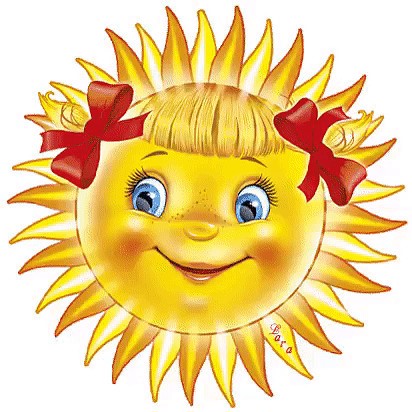                         Подготовила и провела воспитатель:                                                                Богдонова М.Е.2017 г.Интеграция задач образовательных областей: «Социализация», «Коммуникация», «Познание», «Художественное творчество».Цель: доставить детям радость, создать «Солнечное настроение».Задачи:Образовательные:- расширять и углублять знания детей о цвете, форме как особых свойствах предметов;- совершенствовать навыки раскрашивания нетрадиционными способами (ватными палочками);- закреплять умение ориентироваться на листе бумаги;- активизировать словарь дошкольников, расширять их кругозор.Развивающие:- развивать слуховое восприятие, речевой слух, коммуникативные навыки;- развивать цветовосприятие и зрительно-двигательную координацию.Воспитательные:- воспитывать дружеские взаимоотношения;- приобщать детей к русскому народному фольклору.Словарная работа: оконце, фонарик, мяч, блин, пирог.Место проведения: групповая комната.Дата и время проведения: 09.03.2017 года в 9:00.Продолжительность занятия: 15 минут.Предварительная работа: беседа о солнышке, чтение сказки «У солнышка в гостях», рассматривание иллюстраций, отгадывание загадок.Материал: игрушка «Колобок», презентация «В гости к Солнышку», цветные полоски, туннель, гуашь жёлтого цвета, ватные палочки, ½ листа альбома на каждого ребёнка, салфетки.Ход НОД.Воспитатель. Проходите ребята. Сегодня у нас гости, давайте поздороваемся с ними (дети здороваются с гостями).К нам сегодня в гости придёт сказочный герой. Отгадаете загадку и узнаете кто он? (воспитатель читает загадку)На сметане мешен,На окошке стужен,              Круглый бок, румяный бок.           Покатился .... (Колобок).Воспитатель. Правильно, ребята это КОЛОБОК, давайте с ним поздороваемся (дети здороваются с колобком).Колобок, нас пригласил в гости.А к кому мы пойдём, вы узнаете, если опять отгадаете загадку.     Оно весь мир обогревает                                                 И усталости не знает.Улыбается в оконце,        А зовут его все СОЛНЦЕ.Воспитатель. Мы пойдём в гости к «Солнышку». Колобок, покажи нам, пожалуйста, дорогу. Ведь ты тоже похож на маленькое солнышко, бываешь у него в гостях, и знаешь к нему дорогу.Колобок. Конечно, покажу, друзья мои. Давайте произнесем волшебные слова, чтобы наше путешествие было веселое и интересное (дети и воспитатель берутся за руки и читают стих):   «Собрались все дети в круг,Я твой друг и ты мой другКрепко за руки возьмемсяИ друг другу улыбнемся».Воспитатель. Давайте друг другу улыбнемся. Отправляемся в путь. А чтобы нам веселее было идти, мы возьмём с собой музыку (звучит весёлая музыка).Воспитатель. Ребята, посмотрите на нашем пути разноцветные дорожки. Мы сейчас по ним пройдем, в гости к солнышку придем. Я пойду за Колобком, а вы уже за мной.1. Ходьба по цветным полоскам:Пошли детки по дорожке,Поднимают дружно ножки,Постарайтесь так пройтиЧтоб с дорожки не сойти.2. Пролезание в тоннель:Ребята, посмотрите -Впереди у нас тоннельВ нем пролезть совсем не лень,На колени мы встаем. Друг за другом проползем.3. Ребята, давайте покажем Колобку, как мы умеем прыгать.Прыг-скок, словно зайки, скачем по лужайке.Вот мы шли, шли, шлиИ все к Солнышку пришли.Воспитатель помощник включает СЛАЙДЫ!!! (На экране появляется солнце, дети здороваются с ним).Воспитатель. Ребята посмотрите солнышко радо, что вы пришли к ней в гости.Воспитатель. Дети, Колобок, присаживайтесь. Давайте рассмотрим, какой геометрической формы солнышко? (Ответы детей).- Правильно, ребята, солнышко круглое.- На что похоже солнышко? (Ответы детей – на яблоко, на круг и т.д.).- Давайте посмотрим, на что же еще похоже солнце (обобщение).      На что похоже солнце?На круглое оконце,Фонарик в темноте,На мяч оно похоже,     На блин горячий тоже,И на пирог в плите.Воспитатель. Молодцы, солнышко хочет поиграть с нами. Давайте протянем ему ручки и поиграем (проводится пальчиковая гимнастика с детьми).Пальчиковая гимнастика «Дай нам, солнышко, тепла».Мы ладони протянулиИ на солнышко взглянули. (Дети протягивают ладошки вперед и ритмично поворачивают их вверх – вниз.)Дай нам, солнышко, тепла,Чтобы силушка была. (Делают движение пальцами, словно маня к себе.)Наши пальчики – малюткиНе хотят ждать ни минутки, (Ритмично сгибают и разгибают пальцы.)Воспитатель. Ребята посмотрите, «Солнышко» оставило вам свои фотографии. Подойдите к столам (дети подходят к столам, Где лежат заготовки – рисунки солнышка без лучиков. Воспитатель спрашивает).Воспитатель. Чего же не хватает на фотографии (ответы детей - лучиков). Правильно, у Солнышка нет лучиков. Ребятки давайте поможем, солнышку, дорисуем ей лучики» (воспитатель спрашивает детей, какого цвета солнышко и какой цвет нужно взять для рисования лучиков).- Какого цвета наше солнышко? (ответы детей)- Каким цветом краски мы будем рисовать лучики? (ответы детей)Воспитатель. Ребята, рисовать мы будем сегодня необычным способом, а при помощи ватных палочек (воспитатель показывает последовательность и правильность выполнения работы. Затем говорит).Воспитатель. Ребята, возьмите ватную палочку, обмакните её в краску и нарисуйте лучики солнышку. Выполняйте свою работу аккуратно, чтобы лучики получились красивые (дети приступают к работе, а воспитатель следит за правильностью выполнения, при этом приговаривает потешку).Во время рисования читается потешка.СОЛНЫШКО-ВЕДЁРЫШКО,ВЫГЛЯНИ В ОКОШЕЧКО!СОЛНЫШКО, НАРЯДИСЬ!КРАСНОЕ, ПОКАЖИСЬ!Воспитатель. Ребята, мы закончили работу, положили ватные палочки на тарелочки и вытерли ручки салфеткой (после рисования воспитатель обращает внимание детей на слайд, где изображено сверкающее солнышко и говорит).Воспитатель. Посмотрите, какое красивое солнышко стало. Лучики заиграли ярким светом. Теперь оно всегда будет нас радовать.Воспитатель. А теперь мы пройдём по кругу и попрощаемся с нашим «Солнышком» (дети с воспитателем идут по кругу, машут ручками и читают стих).Мы по кругу идемЗвонко песню поем.Солнце наш лучший другЭто знают все вокруг!Воспитатель. Вот мы и побывали в гостях у «Солнышка!» Какое у вас настроение после путешествия? (радостное, веселое). Ребята наше путешествие окончено, давайте попрощаемся с солнышком и гостями (дети прощаются с солнышком и гостями, машут им ручками). До свидания, солнышко, до свиданья гости.